Nomination Form 2015MATHEMATICS AND PHYSICSDEADLINE17 OCTOBER 2014Collaborating OrganizationsTWAS – www.twas.org – The World Academy of Sciences for the Advancement of Science in Developing Countries is an autonomous international organization founded in Trieste, Italy, in 1983. TWAS, which currently counts more than 1,000 eminent scientists as members, represents the best of science in the developing world. Its principal aim is to promote scientific capacity and excellence for sustainable development in the South. The administration and financial operation of TWAS is undertaken by UNESCO in accordance with an agreement signed by UNESCO and the Italian government for TWAS.OWSD – www.owsd.net – The Organization for Women Scientists for the Developing World was established in 1989, as the Third World Organization for Women in Science (TWOWS). The Organization aims to play a vital role in increasing women’s participation in science and technology in the developing world through academic scholarships and prizes as well as networking activities throughout the SouthThe ELSEVIER FOUNDATION – www.elsevierfoundation.org – provides support for institutions in the global health and science communities working to advance scholarship and improve lives through scientific, technical and medical knowledge. In support of this mission, the Foundation focuses its grant-making on support for the world’s libraries and for scholars, especially women, in the early stages of their careers.AAAS – www.aaas.org – The American Association for the Advancement of Science, Washington DC, USA, is an international non-profit organization dedicated to advancing science around the world by serving as an educator, leader, spokesperson and professional association. In addition to organizing membership activities, AAAS publishes the journal Science, as well as many scientific newsletters, books and reports, and spearheads programmes that raise the bar of understanding for science worldwide. ICTP –  www.ictp.it –  The Abdus Salam International Centre for Theoretical Phyics -  is the first and leading global institution for fundamental research and development with a special focus on developing countries. Founded in 1964 by the late Nobel laureate Abdus Salam, ICTP offers research and educational opportunities unavailable in developing countries, providing a rich, international environment conducive to the highest levels of scientific inquiry that crosses political and geographical borders. Please read the information provided below to ensure that the candidate you are nominating fulfils all the requirementsABOUT THE AWARDSThe Elsevier Awards for Early Career Women Scientists in the Developing World are designed to recognize and highlight the achievements of women scientists working and living in developing countries who have made significant contributions to the advancement of scientific knowledge.Each year a total of five winners are selected, one from each of the following regions: Latin America and the Caribbean; East and South-East Asia and the Pacific; Arab region; Central and South Asia; Sub-Saharan Africa (see complete list of countries below). The 2015 awards are assigned in the following fields: Physical and Mathematical Sciences.The winning women of the 2015 edition will be celebrated for their research excellence. Each winner will receive USD 5,000, generously contributed by the Elsevier Foundation and all-expenses-paid attendance at the Annual Meeting of the American Association for the Advancement of Science (AAAS) in February 2015 in San Jose, California, USA, where the awards ceremony will take place. The ceremony and conference provide invaluable networking opportunities for the candidates. In addition, this year the Abdus Salalm International Centre for Theoretical Physics (ICTP) based in Trieste, Italy, is also offering each of the winners full board and accommodation costs to attend one of ICTP's internationally renowned workshops. Winners may also be asked to act as mentors to selected young women scientists undertaking PhD scholarships through the OWSD South-South PhD programme, and will receive training in this regard.ELIGIBILITYNominees must have received their PhD within the previous 10 years and be a female scientist living and working for 3 years immediately prior to the nomination in one of the following developing countries:Latin America and the Caribbean: Belize, Dominican Republic, Ecuador, El Salvador, Guatemala, Guyana, Haiti, Honduras, Jamaica, Nicaragua, Paraguay, Peru, Suriname.East and South-East Asia and the Pacific: Bhutan, Cambodia, Indonesia, Kiribati, Korea DPR, Lao PDR, Mongolia, Myanmar, Papua New Guinea, Samoa, Solomon Islands, Timor-Leste, Tuvalu, Vanuatu, VietnamArab region: Comoros Islands, Djibouti, Mauritania, Somalia, Sudan, Yemen.Central and South Asia: Afghanistan, Azerbaijan, Bangladesh, Kyrgyzstan, Maldives, Nepal, Tajikistan, Uzbekistan.Sub-Saharan Africa: Angola, Benin, Botswana, Burkina Faso, Burundi, Cameroon, Cape Verde, Central African Republic, Chad, Congo Dem. Rep., Congo Rep., Côte d'Ivoire, Equatorial Guinea, Eritrea, Ethiopia, Gabon, Gambia, Ghana, Guinea-Bissau, Guinea, Kenya, Lesotho, Liberia, Madagascar, Malawi, Mali, Mozambique, Niger, Nigeria, Rwanda, São Tome and Principe, Senegal, Sierra Leone, South Sudan, Tanzania, Togo, Uganda, Zambia, Zimbabwe.NOMINATIONSNominations are invited from senior academics in the relevant fields, eg. members of national science academies, OWSD members, TWAS Fellows, ICTP visiting scientists and staff, heads of departments, heads of universities, etc. Self-nominations or nominations by selection committee members are not accepted. Please note that the following documents must be submitted: 1. This nomination form, signed by the nominator. Please save in the format SURNAME_Initial_NomForm.doc (eg SMITH_A_NomForm.doc if the candidate's name is Ann SMITH); 2. The candidate's curriculum vitae including full list of publications (SURNAME_Initial_CV.doc); 3. Three reference letters. Referees must send signed letters as attachments via e-mail directly to OWSD; the subject line must contain "Elsevier_Reference_NOMINEE'S SURNAME”. Alternatively, letters should be sent by post in sealed envelopes.Nominators should send an email message to info@owsd.net with Elsevier Award Nomination in the subject heading and include the first 2 attachments. All documentation (including referees' letters) must be received by 17 October 2014.If you opt for a postal submission, print and complete this nomination form, have it signed by the nominator, include the attachments above and post to:OWSD-Elsevier Awards – c/o Organization for Women in Science for the Developing World (OWSD) - ICTP Campus - Strada Costiera 11 - 34151 Trieste, ItalySELECTION PROCESSThe selection process will be administered by OWSD and TWAS and based on achievements in the field, with particular attention paid both to the nominees’ contribution to capacity-building in their region, as well as international impact. The winners will be informed of their selection in November/December 2014.ENQUIRIESOWSD SecretariatPhone: +39 040 2240321Fax: +39 040 2240689email: info@owsd.netPlease note that for a nomination to be considered eligible the following documents must be submitted: 	This nomination form; 	The candidate's curriculum vitae including full list of publications;	Three reference letters sent separately.1) A list of the ten most important publications by the candidate should be included in the nomination, and listed in an internationally acceptable format. In case of lesser known journals and national publications, the nominators should explain whether the publication in question is a refereed article, an abstract, an article in conference proceedings or an agency preprint.2) The h-index measures both the productivity and impact of the published work of a scientist or scholar and is based on the scientist's most cited papers and the number of citations that they have received in other publications. There are several online resources that can be used to directly calculate the h-index. The most established are ISI Web of Knowledge, and Scopus, both of which require a subscription (perhaps via your institute), but there are free options too, one of which is Publish or Perish. Note, different databases may provide slightly different h-index values.3) Referees must send signed letters as attachments via e-mail directly to OWSD; the subject line must contain "Elsevier_Reference_NOMINEE'S SURNAME”. Alternatively, letters should be sent by post in sealed envelopes.4) This form must be signed by the nominator; Signed electronic submissions will be accepted; Self-nominations are not accepted; Nominations from or of members of the award selection committee are not accepted.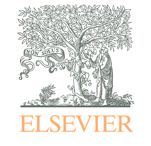 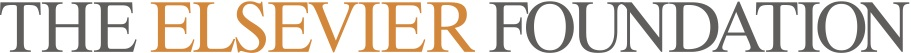 The Elsevier Foundation Awards for Early Career Women Scientistsin the Developing WorldIn recognition of young women scientists from scientifically lagging developing countries who have made significant contributions to science.Organized in collaboration with:Candidate: Candidate: Candidate: Candidate: SURNAME:      SURNAME:      Name:      Name:      Position/Title:      Date of birth:      Date of birth:      Town and country of birth:      Address (Institution):Address (Institution):Address (Institution):Phone:      Address (Institution):Address (Institution):Address (Institution):Fax:      Address (Institution):Address (Institution):Address (Institution):E-mail:      Nationality: Present:     	Previous (if applicable):      Nationality: Present:     	Previous (if applicable):      Nationality: Present:     	Previous (if applicable):      E-mail:      Biographical sketch of the candidate, including her contribution to science (two pages maximum):Biographical sketch of the candidate, including her contribution to science (two pages maximum):Biographical sketch of the candidate, including her contribution to science (two pages maximum):Degrees obtained:Date obtained:Awarding institution:Other awards:Other awards:Other awards:Professional appointments:From - to:Employing institution:List of 10 most significant publications (see 1 below):List of 10 most significant publications (see 1 below):1.      1.      2.      2.      3.      3.      4.      4.      5.      5.      6.      6.      7.      7.      8.      8.      9.      9.      10.      10.      H-Index (see 2 below)H-Index (see 2 below)Value:      Source:      Referees (please provide the contact details of three referees) (see 3 below):Referees (please provide the contact details of three referees) (see 3 below):Referees (please provide the contact details of three referees) (see 3 below):Referees (please provide the contact details of three referees) (see 3 below):Referees (please provide the contact details of three referees) (see 3 below):SurnameNameE-mailPostal address123Nominator (see 4 below):Nominator (see 4 below):Nominator (see 4 below):Nominator (see 4 below):SURNAME:      Name:      Name:      Name:      Position/Title:      Position/Title:      Position/Title:      Position/Title:      Address (Institution):Address (Institution):Address (Institution):Phone:      Address (Institution):Address (Institution):Address (Institution):Fax:      Address (Institution):Address (Institution):Address (Institution):E-mail:      Signature:      Signature:      Date:      Date:      